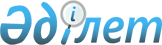 О внесении изменений в постановление Правительства Республики Казахстан от 30 ноября 2011 года № 1399 "Об утверждении отраслевой Программы развития физической культуры и спорта в Республике Казахстан на 2011 - 2015 годы"
					
			Утративший силу
			
			
		
					Постановление Правительства Республики Казахстан от 25 июля 2013 года № 742. Утратило силу постановлением Правительства Республики Казахстан от 17 июня 2014 года № 666      Сноска. Утратило силу постановлением Правительства РК от 17.06.2014 № 666.      Правительство Республики Казахстан ПОСТАНОВЛЯЕТ:



      1. Внести в постановление Правительства Республики Казахстан от 30 ноября 2011 года № 1399 «Об утверждении отраслевой Программы развития физической культуры и спорта в Республике Казахстан на 2011 – 2015 годы» следующие изменения:



      в отраслевой Программе развития физической культуры и спорта в Республике Казахстан на 2011 – 2015 годы, утвержденной указанным постановлением:



      в разделе 1 «Паспорт Программы»:



      в подразделе «Государственный орган, ответственный за разработку и реализацию Программы» строку «Министерство туризма и спорта Республики Казахстан» изложить в следующей редакции:

      «Агентство Республики Казахстан по делам спорта и физической культуры»; 



      в подразделе «Целевые индикаторы»:

      в части первой цифры «25 %» заменить цифрами «26 %»;

      в части второй цифры «12 %» заменить цифрами «12,6 %»;



      часть вторую подраздела «Источники и объем финансирования»: 

      изложить в следующей редакции: 

      «Всего на реализацию Программы в 2011 – 2015 годах потребуется 138 984 334 тыс. тенге:

      1) из республиканского бюджета: 127 975 248 тыс. тенге; в том числе в 2011 г. – 13 246 100 тыс. тенге; в 2012 г. – 25 733 189 тыс. тенге; в 2013 г. – 26 785 225 тыс. тенге; в 2014 г. – 32 844 279 тыс. тенге; в 2015 г. – 29 366 455 тыс. тенге;»;

      2) из местного бюджета: 11 009 086 тыс. тенге; в том числе в 2011 г. – 2 854 745 тыс. тенге; в 2012 г. – 2 505 941 тыс. тенге; в 2013 г. – 3 040 936 тыс. тенге; в 2014 г. – 2 607 464 тыс. тенге.»;



      в разделе 4. «Цель, задачи, целевые индикаторы и показатели результатов реализации Программы»:



      в подразделе «Целевые индикаторы»:

      в части первой цифры «25 %» заменить цифрами «26 %»;

      в части второй цифры «12 %» заменить цифрами «12,6 %»;



      в подразделе «Задачи»:

      в части шестой: 

      абзац второй изложить в следующей редакции: 

      «доля обучающихся, занимающихся в спортивных секциях в организациях среднего образования от общего количества обучающихся» в 2011 – 22 %, в 2012 году – 22,5 %, в 2013 году – 23,0 %, в 2014 году – 24,0 %, в 2015 году – 25 %;»;

      абзац пятый изложить в следующей редакции: 

      «доля инвалидов, систематически занимающихся физической культурой и спортом, от общей численности инвалидов в 2011 году – 7,7 %, 2012 году – 8,2 %, 2013 году – 8,7 %, 2014 году – 9,2 %, в 2015 году – 9,7 %;»;

      в части седьмой: 

      абзацы второй и третий изложить в следующей редакции: 

      «рост количества квалифицированных спортсменов (мастер спорта) в 2011 году – 25,4 %, 2012 году – 27 %, 2013 году – 28 %, 2014 году – 29 %, 2015 году – 32,1 %;»;

      «количество завоеванных медалей в официальных спортивных мероприятиях, чемпионатах мира, кубках мира, чемпионатах Азии и на международных турнирах в 2011 году – 797, 2012 году – 690, 2013 году – 726, 2014 году – 742, 2015 году – 742.»;

      абзац второй части восьмой изложить в следующей редакции: 

      «доля тренеров-преподавателей, прошедших повышение квалификации, составит в 2011 году – 5 %, 2012 году – 10 %, в 2013 году – 10,2 %, в 2014 году – 10,4 %, 2015 году – 10,6 %;»;

      абзац второй части девятой изложить в следующей редакции: 

      «Агентство Республики Казахстан по делам спорта и физической культуры – координатор, разработчик Программы;»



      часть вторую раздела 6 «Необходимые ресурсы» изложить в следующей редакции:

      «Всего на реализацию Программы в 2011 – 2015 годах потребуется 138 984 334 тыс. тенге:

      1) из республиканского бюджета: 127 975 248 тыс. тенге; в том числе в 2011 г. – 13 246 100 тыс. тенге; в 2012 г. – 25 733 189 тыс. тенге; в 2013 г. – 26 785 225 тыс. тенге; в 2014 г. – 32 844 279 тыс. тенге; в 2015 г. – 29 366 455 тыс. тенге;»;

      2) из местного бюджета: 11 009 086 тыс. тенге; в том числе в 2011 г. – 2 854 745 тыс. тенге; в 2012 г. – 2 505 941 тыс. тенге; в 2013 г. – 3 040 936 тыс. тенге; в 2014 г. – 2 607 464 тыс. тенге.»;



      приложение 1 к указанной Программе изложить в новой редакции согласно приложению к настоящему постановлению; 



      в приложении 2 к указанной Программе: 

      в графе 8 «Ответственный исполнитель» аббревиатуру «МТС» заменить аббревиатурой «АДСиФК»;



      в приложении 3 к указанной Программе: 



      в разделе 1:

      в графе «Программа по развитию физической культуры и спорта в Республике Казахстан»:

      аббревиатуру «МТС» заменить аббревиатурой «АДСиФК»;



      в разделе 3:

      в графе «Целевые индикаторы» абзацы первый и второй изложить в следующей редакции:

      «Увеличение охвата граждан, занимающихся физической культурой и спортом, с 17,4 % в 2010 году до 26 % в 2015 году.»;

      «Увеличение охвата детей и подростков, занимающихся физической культурой и спортом, в общей численности детей и подростков с 9,5 % в 2010 году до 12,6 % в 2015 году.»;



      в разделе 4:

      в графе «Показатели задач»:

      строку «Развитие массового спорта» изложить в следующей редакции: 

      «- доля обучающихся, занимающихся в спортивных секциях в организациях среднего образования, от общего количества обучающихся» в 2011 году – 22 %, в 2012 году – 27,5 %, в 2013 году – 27,7 %, в 2014 году – 27,9 %, в 2015 году – 28,1 %;»;

      абзац четвертый изложить в следующей редакции: 

      «- доля инвалидов, систематически занимающихся физической культурой и спортом, от общей численности инвалидов в 2011 году – 7,7 %, 2012 году – 8,2 %, 2013 году – 8,7 %, 2014 году – 9,2 %, в 2015 году – 9,7 %;»;

      строку «Развитие спорта высших достижений» изложить в следующей редакции: 

      «- рост количества квалифицированных спортсменов (мастер спорта) в 2011 году – 25,4 %, 2012 году – 27 %, 2013 году – 28 %, 2014 году – 29 %, 2015 году – 32,1 %;»;

      «- количество завоеванных медалей в официальных спортивных мероприятиях, чемпионатах мира, кубках мира, чемпионатах Азии и на международных турнирах в 2011 году – 797, 2012 году – 690, 2013 году – 726, 2014 году – 742, 2015 году – 742.»;

      строку «Совершенствование системы подготовки кадрового потенциала отрасли» изложить в следующей редакции: 

      «- доля тренеров-преподавателей, прошедших повышение квалификации, составит в 2011 году – 5 %, 2012 году – 10 %, в 2013 году – 10,2 %, в 2014 году – 10,4 %, 2015 году – 10,6 %;»; 



      раздел 5 изложить в следующей редакции:

      « 5.                                                                ».



      2. Настоящее постановление вводится в действие со дня подписания.      Премьер-Министр 

      Республики Казахстан                               С. Ахметов

Приложение          

к постановлению Правительства

Республики Казахстан     

от 25 июля 2013 года № 742  Приложение 1         

к Программе развития физической

культуры и спорта в Республике

Казахстан на 2011 – 2015 годы       7. План мероприятий по реализации отраслевой Программы

   развития физической культуры и спорта в Республике Казахстан

                          на 2011 – 2015 годыПримечания:  * объемы бюджетных средств, необходимых для реализации Программы, будут уточняться при утверждении республиканского и местных бюджетов на соответствующий год;

** объемы внебюджетных средств, необходимых для реализации Программы, будут уточняться при поддержке спонсорской помощи  расшифровка аббревиатур:

АДСиФК – Агентство Республики Казахстан по делам спорта и физической культуры 

МКИ – Министерство культуры и информации Республики Казахстан

МОН – Министерство образования и науки Республики Казахстан

МСХ – Министерство сельского хозяйства Республики Казахстан

МЗ – Министерство здравоохранения Республики Казахстан

МЮ – Министерство юстиции  Республики Казахстан

МТС – Министерство туризма и спорта Республики Казахстан

ШИОСД – школа-интернат для одаренных в спорте детей

ДЮСШ – детско-юношеская спортивная школа 

СМИ – средства массовой информации

СКО – Северо-Казахстанская область 

РГКП – Республиканское государственное казенное предприятие 

МВК – Межведомственная комиссия
					© 2012. РГП на ПХВ «Институт законодательства и правовой информации Республики Казахстан» Министерства юстиции Республики Казахстан
				№

п/пНеобходимые ресурсыНеобходимые ресурсыОписание ресурсовИсточникиВсего на реализацию

Программы в 2011 - 2015 годах потребуется 138 984 334 тыс. тенгеРеспубликанский бюджет:

2011 г. – 13 246 100 тыс. тенге

2012 г. – 25 733 189 тыс. тенге

2013 г. – 26 785 225 тыс. тенге

2014 г. – 32 844 279 тыс. тенге

2015 г. – 29 366 455 тыс. тенге;

Местный бюджет:

2011 г. – 2 854 745 тыс. тенге

2012 г. – 2 505 941 тыс. тенге

2013 г. – 3 040 936 тыс. тенге

2014 г. – 2 607 464 тыс. тенге№

п/пМероприятияФорма

завершенияОтветственные

исполнителиСроки

исполненияПредполагаемые расходы

(тыс. тенге)Предполагаемые расходы

(тыс. тенге)Предполагаемые расходы

(тыс. тенге)Предполагаемые расходы

(тыс. тенге)Предполагаемые расходы

(тыс. тенге)Источник

финансиро-

вания№

бюджет ной

программы№

п/пМероприятияФорма

завершенияОтветственные

исполнителиСроки

исполнения20112012201320142015Источник

финансиро-

вания№

бюджет ной

программы1234567891011121. Формирование здорового образа жизни1. Формирование здорового образа жизни1. Формирование здорового образа жизни1. Формирование здорового образа жизни1. Формирование здорового образа жизни1. Формирование здорового образа жизни1. Формирование здорового образа жизни1. Формирование здорового образа жизни1. Формирование здорового образа жизни1. Формирование здорового образа жизни1. Формирование здорового образа жизни1. Формирование здорового образа жизни1Разработка

республиканских

и территориальных

(областных,

городских)

медиа-планов по

пропаганде спортасовместный

приказАДСиФК, МКИ,

акимы областей,

г.г. Астаны и

Алматы2012 годне требуютсяне требуютсяне требуютсяне требуютсяне требуются2Использование

потенциала

спортивных объектов,

построенных для

проведения 7-х Азиатских игр

2011 года в городах Астане и

Алматы для

развития массового спортаинформация в

Прави-тельство

Респуб-

лики

КазахстанАДСиФК

акимы

областей,

г.г. Астаны

и

Алматыдекабрь

2012

годне требуютсяне требуютсяне требуютсяне требуютсяне требуются3Организация

физкультурно-

оздоровительных

и спортивных

занятий для

детей и

взрослого

населения на

спортивных

сооружениях

(залы, комплексы,

площадки)

государственных

организаций

образования во

внеурочное время,

в том числе в

сельской местностиинфор-

мация

в АДС и ФКакимы

областей,

гг. Астана

и

Алматы2 раза

в год

к 20

июня

и 20

декабряне требуютсяне требуютсяне требуютсяне требуютсяне требуются4Принятие мер по

обеспечению

доступности

населения, в том

числе

обучающихся и

воспитанников

организаций

образования, к

спортивным

сооружениям,

независимо от

форм

собственности и

ведомственной

подчиненностиинфор-

мация

в АДС и ФК акимы

областей,

гг. Астана

и

Алматы 2 раза

в год

к 20

июня

и 20

декабряне требуютсяне требуютсяне требуютсяне требуютсяне требуются5Обеспечение мер

безопасности на

объектах

физкультурного и

спортивного

назначения,

находящихся в

ведении

организаций

образования, при

проведении

физкультурно-

оздоровительных

и спортивных

занятий во

внеурочное времяинфор-

мация в

АДС и ФКакимы

областей,

гг. Астана

и

Алматы2 раза в год к 20 июня и 20 декабряне требуютсяне требуютсяне требуютсяне требуютсяне требуются1234567891011122. Развитие массового спорта и спорта высших достижений2. Развитие массового спорта и спорта высших достижений2. Развитие массового спорта и спорта высших достижений2. Развитие массового спорта и спорта высших достижений2. Развитие массового спорта и спорта высших достижений2. Развитие массового спорта и спорта высших достижений2. Развитие массового спорта и спорта высших достижений2. Развитие массового спорта и спорта высших достижений2. Развитие массового спорта и спорта высших достижений2. Развитие массового спорта и спорта высших достижений2. Развитие массового спорта и спорта высших достижений2. Развитие массового спорта и спорта высших достижений6Увеличение сети ДЮСШ, спортивных клубов на 7 единицинформация в

АДСиФКакимы

Алматинской,

Актюбинской,

Костанайской,

Павлодарской

Кызылординской,

Мангистауской,

СКО областейежегодно декабрь1 774 4711 309 9951 380 4991 456 706МБ7Создание 3-х региональных

центров (клубов)

спортивно-массовой работыинформация в

АДСиФКакимы

Актюбин ской,

Кызылординской, Костанайской,

Мангистау ской

областей2012-2015 годы

декабрь131 808141 049200 948161 503МБ8Создание РГКП «Республиканский центр по инвалидному спорту»постановление Правительства Республики КазахстанАДСиФК2014 год декабрь129 106129 106РБ004  «Поддержка развития массового спорта и национальных видов спорта»9Увеличение сети доступных спортивных секций и клубов по видам спорта для детей, подростков и молодежи, в том числе в сельской местности, на 5 единицинформация в

АДСиФКакимы

Актюбинской,

Костанайской,

Павлодарской,

Мангистауской

областейдекабрь еже годно15 38926 84326 39736 151МБ10Открытие 3-х отделений и клубов по зимним видам спортаинформация в

АДСиФКакимы

Костанайской,

Акмолинской,

Павлодарской

областей2012-2013 годы5001 00046 2516 584МБ11Обеспечение дошкольных учреждений,

общеобразовательных школ, лицеев и колледжей

современным спортивным

оборудованием и инвентарем, в том числе в сельской местностиинформация в

АДСиФК акимы

Актюбинской,

СКО,

Павлодарской,

Акмолинской

областей, МОНежегодно

декабрь

июнь127 173157 376173 795174 942МБ12Восстановление сети 72-х лыжных баз в организациях образованияинформация

в АДСиФКакимы

Павлодарской,

СКО

областейежегодно

декабрь28 67515 00025 000МБ13Продолжение работы

спортивных обществ:

- «Жас сункар» (клуб) – для учащихся технического и профессионального образования;

- «Сункар» - для студентов

высших учебных заведений;

- Ел-Қайраты – для сельского населенияинформация

в АДСиФКМОН, МСХ,

акимы областей,

г.г. Астаны и

Алматыежегодно декабрьне требуютсяне требуютсяне требуютсяне требуютсяне требуются14Принятие мер по

использованию во внеурочное

и вечернее время спортивных

объектов учебных заведений

для проведения спортивных

мероприятий (секций, групп здоровья и др.) среди

населенияинформация в АДСиФКакимы областей,

гг. Астаны и Алматы, МОН2012 год декабрьне требуются15Обеспечение организации

ежегодного тестирования

физической подготовленности

населения в возрасте от 24 и старше лет путем сдачи президентских тестовинформация в

АДСиФКакимы областей,

г.г. Астаны и

Алматыежегодно декабрьв пределах выделенных средствМБ16Проведение 80-и спортивных мероприятий по зимним видам  спортаинформация в

АДСиФКакимы

Акмолинской,

СКО,

Костанайской,

Павлодарской

областейежегодно декабрь31 34833 35935 89037 849МБ17Проведение комплексных мероприятий по инвалидному, национальным и

массовым видам спортаинформация в

Правительство

Республики

КазахстанАДСиФК, акимы Акмолинской, СКО, Павлодарской областейежегодно  декабрь111 33169 489126 70269 14470 004РБ004 «Поддержка развития массового спорта и национальных видов спорта17Проведение комплексных мероприятий по инвалидному, национальным и

массовым видам спортаинформация в

Правительство

Республики

КазахстанАДСиФК, акимы Акмолинской, СКО, Павлодарской областейежегодно  декабрь28 35530 47232 79934 970МБ004 «Поддержка развития массового спорта и национальных видов спорта18Подготовка и проведение республиканских мероприятий и участие в международных соревнованиях по инвалидному, национальным и массовым видам спортаинформация в 

Правительство

Республики

КазахстанАДСиФК,

акимы

областей, 

г.г. Астаны и

Алматы ежегодно декабрь62 746118 59161 360211 97146 920РБ004  «Поддержка

развития

массового

спорта и

национальных

видов

спорта»19Присуждение 3-х премий им. С. Бердикулова за лучшие публикации о спорте и физической культуре журналистам по итогам годаинформация в

Правительство

Республики

КазахстанАДСиФКежегодно декабрь247255273292312РБ004 

«Поддержка

развития

массового

спорта

и национальных

видов

спорта»20Обеспечение подготовки спортсменов-членов национальных сборных команд и спортивного резерва для достижения высоких спортивных результатовинформация в

Правительство

Республики

КазахстанАДСиФК,

акимы

областей 

г.г. Астаны

и Алматыежегодно декабрь3 458 5874 045  0805 623 8724 464  6095 106  201РБ005

«Развитие

спорта

высших

достижений»21Обеспечение функционирования республиканских школ высшего спортивного мастерства информация в

Правительство

Республики

КазахстанАДСиФКежегодно декабрь364 196390 554455 854469 411484 223РБ005

«Развитие

спорта

высших

достижений»22Обеспечение функционирования центров олимпийской подготовкиинформация в 

Правительство

Республики

КазахстанАДСиФКежегодно декабрь1 658 8042 242 4522 416 7522 570 5972 685 132РБ005

«Развитие

спорта

высших

достижений»23Проведение диспансеризации спортсменов, медицинского обеспечения учебно-тренировочного процесса, профилактики спортивного травматизма, лечения и восстановления спортсменов, обеспечения их витаминными, медико-биологическими и восстановительными препаратамиинформация

в  Правительство

Республики

КазахстанАДСиФКежегодно декабрь228 735279 897300 264312 305325 191РБ005

«Развитие

спорта

высших

достижений»24Обеспечение проведения антидопинговых лабораторных анализов на предмет установления использования спортсменами запрещенных классов веществ и методов в соответствии с запрещенным списком Всемирного антидопингового агентстваинформация

в  Правительство

Республики

КазахстанАДСиФКежегодно декабрь115 000129 689135 663143 234151 334РБ005

«Развитие

спорта

высших

достижений»25Обеспечение функционирования республиканских государственных предприятий:

«Республиканский велотрек «Сарыарка» и «Комплекс» лыжного и биатлонного стадионов» «Алатау»информация в  Правительство Республики КазахстанАДСиФК 2011-2015 годы1 392 5402 154 9843 495 1473 665 7473 853 163РБ005 «Развитие  спорта высших достижений»26Обеспечение функционирования республиканской детско-юношеской спортивной школыинформация в  Правительство Республики КазахстанАДСиФКежегодно декабрь80 00080 00082 11984 85587 781РБ002 «Обучение и воспитание одаренных в спорте детей»27Обеспечение государственной социальной поддержкой заслуженных спортсменов и тренеровинформация в  Правительство Республики КазахстанАДСиФКежегодно декабрь47 90052 73156 410 60 34663 418РБ005 «Развитие спорта высших достижений»28Увеличение сети

школ-интернатов для

одаренных в спорте детей на 2 единицыинформация в

АДСиФКАким

Актюбинской области,2012-2013 годы80 000120 000МБ29Реорганизация 4-х школ-интернатов для одаренных в спорте детей и республиканского колледжа спорта в республиканские школы-интернаты-колледжи олимпийского резерва и их функционированиеинформация в АДСиФКАДСиФК2012 год, ежегодно декабрь1 736 1461 978 7452 312 6812 397 5272 454 721РБ002 «Обучение и воспитание одаренных в спорте детей» 003 «Подготовка специалистов в организациях технического, профессионального, послесреднего образования и оказание социальной поддержки обучающимся»29Реорганизация 4-х школ-интернатов для одаренных в спорте детей и республиканского колледжа спорта в республиканские школы-интернаты-колледжи олимпийского резерва и их функционированиеинформация в АДСиФКАДСиФК2012 год, ежегодно декабрь281 047343 616509 899516 961520184РБ002 «Обучение и воспитание одаренных в спорте детей» 003 «Подготовка специалистов в организациях технического, профессионального, послесреднего образования и оказание социальной поддержки обучающимся»30Укрепление материально-технической базы подведомственных организаций спорта и проведение капитального ремонта подведомственных организаций спортаинформация в Правительство Республики КазахстанАДСиФКеже годно декабрь49 100448 459288 085288 085288 085РБ007 «Капитальные расходы подведомственных организаций спорта»31Создание и обеспечение функционирования Национальной антидопинговой организацииинформация в  Правительство Республики КазахстанАДСиФК2012 год, ежегодно декабрь57 60458 73259 874РБ005 «Развитие спорта высших достижений»32Проведение комплексных мероприятий по спорту высших достиженийинформация в  Правительство Республики КазахстанАДСиФК2011-2015 годы декабрь475 221470 461223 661466 72799 972РБ005 «Развитие спорта высших достижений»33Реализация социально значимых проектов по формированию здорового образа жизни и  развитию национальных видов спортаинформация в  Правительство Республики КазахстанАДСиФК2012-2015 годы декабрь28 49429 07929 07929 07929 079РБ004 «Поддержка развития массового спорта и национальных видов спорта»34Повсеместное проведение не менее 3-х тысяч физкультурно-массовых и

оздоровительных мероприятий по здоровому образу жизни и массовому спортуинформация

в АДСиФКАкимы

Акмолинской,

Атырауской,

Костанайской, Кызылординской, СКО,

Павлодарской

областей,

г. Алматы, МЗежегодно декабрь208 084152 120101 035107 865МБ35Проведение конкурса «Спортсмен года»информация в  Правительство Республики КазахстанАДСиФК 2011-2015 годы декабрь4 4203 0105 0675 1645 229РБ005 «Развитие спорта высших достижений»36Изучение вопроса создания и дальнейшего функционирования национальных студенческих лиг по видам спорта информация в АДСиФКМОН2013 годне требуютсяне требуютсяне требуютсяне требуютсяне требуются37Проведение 3-х Евразийских спортивных игр среди девушек и юношей в 2013 годуинформация в Правительство  Республики КазахстанАДСиФК, Аким Алматинской области2013 год октябрь1 668 214РБ005

«Раз-

витие

спорта

высших

дости-

жений»3. Развитие инфраструктуры физической культуры и спорта3. Развитие инфраструктуры физической культуры и спорта3. Развитие инфраструктуры физической культуры и спорта3. Развитие инфраструктуры физической культуры и спорта3. Развитие инфраструктуры физической культуры и спорта3. Развитие инфраструктуры физической культуры и спорта3. Развитие инфраструктуры физической культуры и спорта3. Развитие инфраструктуры физической культуры и спорта3. Развитие инфраструктуры физической культуры и спорта3. Развитие инфраструктуры физической культуры и спорта3. Развитие инфраструктуры физической культуры и спорта3. Развитие инфраструктуры физической культуры и спорта38Создание 5-и детских

дворовых

(подростковых)

клубоврешения

местных

исполнительных

органовакимы

Актюбинской,

Кызылординской,

СКО

областейиюнь,

декабрь

еже годно8 9428 72716 17415 894МБ39Строительство

республиканской

базы олимпийской

подготовки в

Алматинской

областиакт ввода в эксплуатациюАДСиФК,

акимат

Алматинской

области2011-2014

годы

декабрь300 0003 190 8532 500 0006 955 3905 000 000РБ011

«Бюджетные

инвестиции в

области

спорта»40Строительство

республиканской

базы лыжного

спорта в городе

Щучинске

Акмолинской

области

(I и II очереди )акт

ввода в

эксплуатациюАДСиФК,

акимат

Акмолинской

области2012-2013

годы

декабрь1 035 6853 000 000РБ011

«Бюджетные

инвестиции в

области

спорта»41Строительство

многофункционального

спортивного

комплекса «Центр

Олимпийской

подготовки» в

городе Астане

(без наружных

инженерных

сетей)акт

ввода в

эксплуатациюАДСиФК,

акимат

города

Астана2011-2015

годы

декабрь200 0004 108 8502 500 0009 731  1667 803 695РБ011

«Бюджетные

инвестиции в

области

спорта»42Реконструкция

спортивно-

оздоровительного

комплекса,

расположенного

по ул. Стадионной,

№ 3 в городе Астанеакт

ввода в

эксплуатациюАДСиФК,

акимат

города

Астаны2011-2012

годы

декабрь190 619190 618РБ011

«Бюджетные

инвестиции в

области

спорта»43Реконструкция

высокогорного

спортивного

комплекса

«Медеу» в городе

Алматыакт

ввода в

эксплуатациюакимат

города

Алматы,

АДСиФК2011-2012

годы

декабрь442 487673 987РБ012

«Целевые

трансферты на 

развитие

областным

бюджетам,

бюджетам

городов

Астаны и

Алматы

на развитие

объектов

спорта» 44Реконструкция

дворца спорта

имени Балуана

Шолака с

пристройкой

раскаточного

катка и паркинга

в г. Алматыакт

ввода в

эксплуатациюМТС2011 год

декабрь1 833 530РБ029

«Увеличение

уставного

капитала АО

«Исполнительная

дирекция

Организационного

комитета 7-х 

Азиатских

игр

2011 года»45Строительство

международного

комплекса лыжных

трамплинов в

городе Алматыакт

ввода в

эксплуатациюаким

города

Алматы,

АДСиФК2011-2015

годы

декабрь100 0003 600 000840 415111 000РБ012

«Целевые

трансферты

на развитие

областным

бюджетам,

бюджетам

городов

Астаны и

Алматы на

развитие

объектов

спорта»46Реконструкция

лыжной базы в

городе

Кокшетауинформация в

АДСиФКаким

Акмолинской

области2012 год

декабрь110 000МБ47Внедрение

принципов

государственного

частного

партнерства в

области

спортивной

инфраструктурыинформация в

Правительство

Республики

КазахстанАДСиФК2014 год

декабрьНе требуютсяНе требуютсяНе требуютсяНе требуютсяНе требуются48Проработка вопросов по созданию современной спортивной модули в опорных сельских округахинформация в АДСиФКаким Восточно-Казахстанской  области2013-2014 годы декабрьНе требуютсяНе требуютсяНе требуютсяНе требуютсяНе требуются49Строительство спортивных комплексов в пос. Теренозек и в ауле Шаган Сырдарьинского района Кызылординской областиакт ввода в эксплуатациюакимат Кызылординской области2013 год247 148МБ50Строительство не менее 2  физкультурно-оздоровительных комплексов, ежегодно акт ввода в эксплуатациюАкиматы областей2013 -2015 годыВнебюджетные средства**4. Повышение кадрового потенциала4. Повышение кадрового потенциала4. Повышение кадрового потенциала4. Повышение кадрового потенциала4. Повышение кадрового потенциала4. Повышение кадрового потенциала4. Повышение кадрового потенциала4. Повышение кадрового потенциала4. Повышение кадрового потенциала4. Повышение кадрового потенциала4. Повышение кадрового потенциала4. Повышение кадрового потенциала51Повышение

квалификации и

переподготовка

профессиональных

тренерско-

преподавательских

кадровинформация

в  Правительство

Республики

КазахстанДСиФК,

аким

Актюбинской

области2012-2015

годы

декабрь10 8668 1578 7282 141РБ005

«Развитие

спорта

высших

достижений»51Повышение

квалификации и

переподготовка

профессиональных

тренерско-

преподавательских

кадровинформация

в  Правительство

Республики

КазахстанДСиФК,

аким

Актюбинской

области2012-2015

годы

декабрь500 00050 000550 000550 000МБ005

«Развитие

спорта

высших

достижений»52Обучение

спортсменов в

футбольной

школе

«Социальный

институт

Ботафого» информация

в  Правительство

Республики

КазахстанАДСиФК2012-2015

годы

декабрь84 95085 23887 94794 103100 690РБ009

«Повышение

профессиональной

квалификации

тренерско-

преподавательских

кадров»53Рассмотрение

законопроекта о

внесении

изменений и

дополнений в

некоторые

законодательные

акты Республики

Казахстан по

вопросам

физической

культуры и

спортарешение

МВК по

вопросам

законопроектной

деятельностиАДС и ФК, МЮ2013 год

декабрьне требуютсяне требуютсяне требуютсяне требуютсяне требуются54Проведение

опроса на сайте

акиматов

областей,

городов Астаны

и Алматы с

целью выявления

занимающихся

физической

культурой и

спортоминформация в

АДСиФКакимы

областей,

городов

Астаны и

Алматыежегодно

январьне требуютсяне требуютсяне требуютсяне требуютсяне требуются55Разработка

профессиональных

стандартов для

работников

отрасли

физической

культуры и

спортапрофессиональные

стандартыАДСиФК, МОН2012-2013 годыв рамках

проекта

«Модернизация

технического и

профессионального

образования» с

Всемирным банкомв рамках

проекта

«Модернизация

технического и

профессионального

образования» с

Всемирным банкомв рамках

проекта

«Модернизация

технического и

профессионального

образования» с

Всемирным банкомв рамках

проекта

«Модернизация

технического и

профессионального

образования» с

Всемирным банкомв рамках

проекта

«Модернизация

технического и

профессионального

образования» с

Всемирным банкомРеспубликанский

бюджетРеспубликанский

бюджетРеспубликанский

бюджет2011 г. – 13 246 100 тыс. тенге

2012 г. – 25 733 189 тыс. тенге

2013 г. – 26 785 225 тыс. тенге

2014 г. – 32 844 279 тыс. тенге

2015 г – 29 366 455 тыс. тенге2011 г. – 13 246 100 тыс. тенге

2012 г. – 25 733 189 тыс. тенге

2013 г. – 26 785 225 тыс. тенге

2014 г. – 32 844 279 тыс. тенге

2015 г – 29 366 455 тыс. тенгеМестный

бюджет Местный

бюджет Местный

бюджет 2011 г. – 2 854 745 тыс. тенге

2012 г. – 2 505 941 тыс. тенге

2013 г. – 3 040 936 тыс. тенге

2014 г. – 2 607 464 тыс. тенге2011 г. – 2 854 745 тыс. тенге

2012 г. – 2 505 941 тыс. тенге

2013 г. – 3 040 936 тыс. тенге

2014 г. – 2 607 464 тыс. тенге